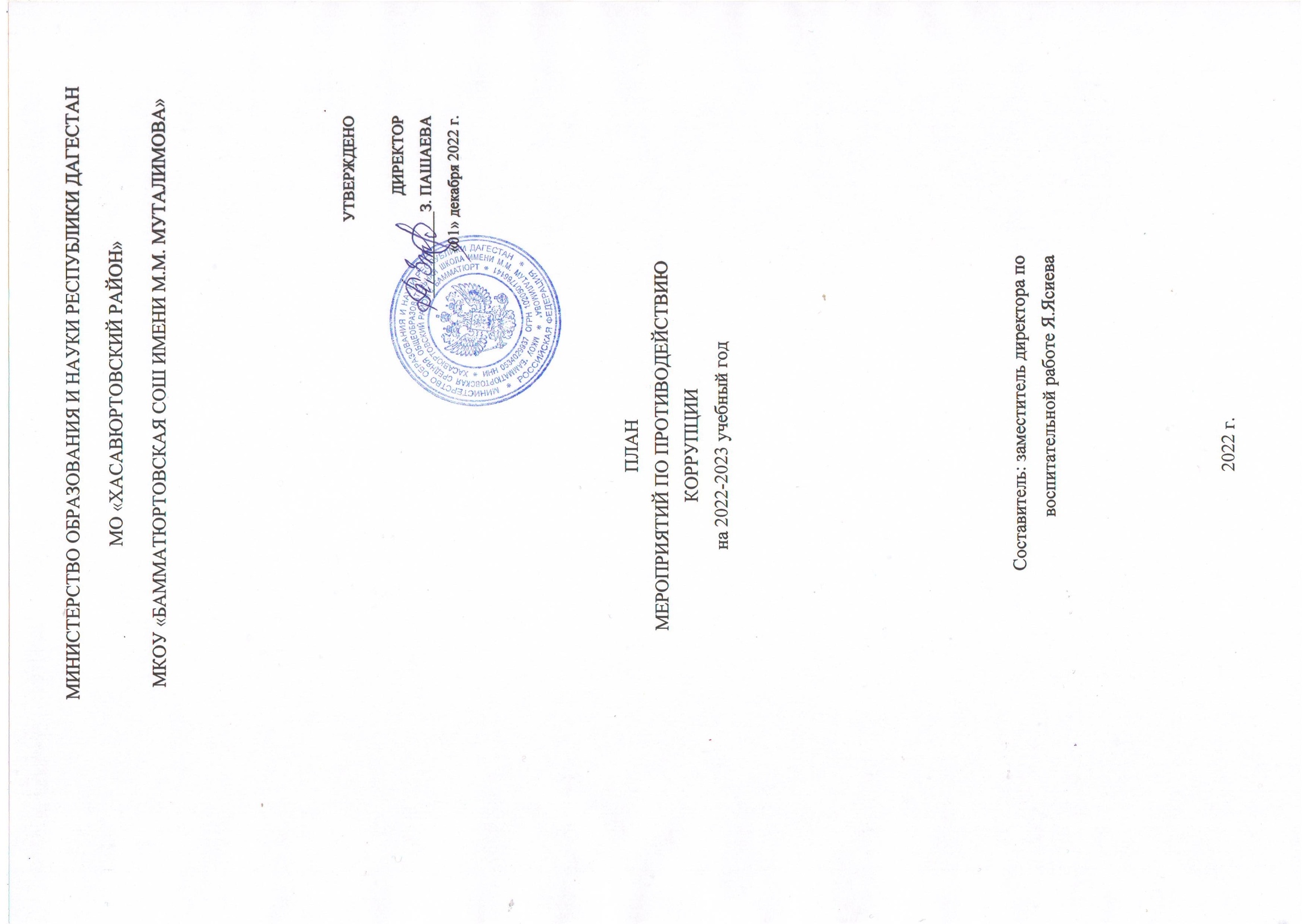 План мероприятий по противодействию коррупции на 2022-2023 учебный год План определяет основные направления реализации антикоррупционной политики в МКОУ «Бамматюртовская СОШ имени М.М.Муталимова»         систему и перечень программных мероприятий, направленных на противодействие коррупции в ОО.Цель: исключение возможности фактов коррупции в МКОУ  Бамматюртовской СОШ имени М.М.Муталимова; обеспечение защиты прав и законных интересов граждан от негативных процессов и явлений, связанных с коррупцией, укрепление доверия граждан к деятельности МКОУ  Бамматюртовской  СОШ им.М.М.Муталимова. Задачи: предупреждение коррупционных правонарушений; оптимизация и конкретизация полномочий должностных лиц; формирование антикоррупционного сознания участников образовательного процесса; обеспечение неотвратимости ответственности за совершение коррупционных правонарушений; повышение эффективности управления, качества и доступности предоставляемых ОО образовательных услуг; содействие реализации прав граждан на доступ к информации о деятельности ОО № п/пНаименование  мероприятияСрок исполнениямероприятияОтветственныеОжидаемый результатОсуществление антикоррупционных мер в рамках реализации законодательства по противодействию коррупцииОсуществление антикоррупционных мер в рамках реализации законодательства по противодействию коррупцииОсуществление антикоррупционных мер в рамках реализации законодательства по противодействию коррупцииОсуществление антикоррупционных мер в рамках реализации законодательства по противодействию коррупцииОсуществление антикоррупционных мер в рамках реализации законодательства по противодействию коррупцииРазмещение на общедоступных местах в школе и на школьном сайте: - устава школы с целью ознакомления родителей с информацией о бесплатном образовании; -адреса и телефоны органов, куда должны обращаться граждане в случае проявления коррупционных действий: фактов вымогательства, взяточничества и других проявлений коррупции постоянноДиректор школыОтв. за работу с сайтомПротиводействие коррупционным проявлениямРазработка и утверждение плана работы по противодействию коррупции  на  2022-2023 учебный  годсентябрь  2022Рабочая группаПротиводействие коррупционным проявлениямСвоевременное представление сведений о доходах, имуществе руководителемапрель 2023 г.Директор школыПротиводействие коррупционным проявлениямОбеспечить целевое использование поступающих  пособий, оборудования  и учебной литературыпостоянноДиректор школыПротиводействие коррупционным проявлениямПроведение социологического исследования «Уровень удовлетворенности  потребителей качеством образовательных услуг» (обучающиеся школы, родители).май 2023 г.Директор школыклассные руководителиПротиводействие коррупционным проявлениямВедение Журнала учета регистраций заявлений о коррупционном правонарушении.По мере поступленияСекретарь рабочей группыПротиводействие коррупционным проявлениямКонтроль за целевым использованием всех уровней бюджета и внебюджетных средств школыежемесячноДиректор школыПротиводействие коррупционным проявлениямКонтроль над соблюдением требований, установленных Федеральным законом №44-ФЗ « О контрактной системе в сфере закупок товаров, работ, услуг для обеспечения государственных и муниципальных нужд»постоянноДиректор школыПротиводействие коррупционным проявлениямАнализ заявлений, обращений граждан на предмет наличия в них информации о фактах коррупции.  	По мере поступления обращенийРабочая группаПротиводействие коррупционным проявлениямПроведение анализа на коррупционность нормативных правовых и распорядительных документов ООпостояннодиректор школырабочая группа по профилактике коррупционных и иных правонарушенийПротиводействие коррупционным проявлениямАнализ должностных инструкций работников, направленных на организацию обеспечения деятельности по реализации антикоррупционной политики ООПо мере необходимостидиректор школырабочая группа по профилактике коррупционных и иных правонарушенийПротиводействие коррупционным проявлениям2. Антикоррупционное просвещение и образование2. Антикоррупционное просвещение и образование2. Антикоррупционное просвещение и образование2. Антикоррупционное просвещение и образование2. Антикоррупционное просвещение и образование2.1Рассмотрение вопросов по повышению антикоррупционной компетенции работников на совещаниях, педагогических советахпо мере необходимостидиректор школыОбеспечение реализации анти- коррупционной политики в школе2.2Организация правового просвещения и антикоррупционного образования работников ОО по формированию антикоррупционных установок личности обучающихся.постояннодиректор школырабочая группа по профилактике коррупционных и иных правонарушенийПротиводействие коррупционным проявлениям2.3Организация и проведение мероприятий по антикоррупционному образованию в части, касающейся содействия включению в программы, реализуемые в учреждении, учебных курсов, предметов, дисциплин (модулей), направленных на решение задач формирования антикоррупционного мировоззрения, повышения уровня правосознания и правовой культуры обучающихсяпостояннодиректор школырабочая группа по профилактике коррупционных и иных правонарушенийПротиводействие коррупционным проявлениям2.4Проведение учебно-воспитательных мероприятий (открытые уроки, классные часы, беседы, просмотры фильмов и видеороликов, диспуты и т.д.) по темам: -Мои права. Я- гражданин. Права и обязанности учащихся школы» .Классные часы, посвященные международному Дню анти-коррупции:- По законам справедливости- Мое отношение к коррупции Изучение нормативных актов и законов о противодействии коррупции на уроках истории и обществознания:« Молодежь и коррупция» « Конституция РФ – основной закон» Организация книжных выставок: Наши права- наши обязанностиПраво на образованиеПодросток и законСентябрь -2022 ноябрь  2022 г. февраль 2023 апрель    2023декабрь 2022октябрь 2022январь 2023декабрь 2022классные руководителиклассные руководителиучитель  истории и обществознанияответственный за работу с библиотечным фондомОбеспечение реализации анти- коррупционной политики в школе2.5Информирование родительской общественности о расходовании средств, поступивших в качестве добровольных пожертвований	По мере поступления пожертвованийДиректор школыОбеспечение реализации анти- коррупционной политики в школе2.6Проведение классных собраний с целью разъяснения политики школы в отношении коррупции	В течение годаКлассные руководители,Обеспечение реализации анти- коррупционной политики в школе3. Антикоррупционная пропаганда3. Антикоррупционная пропаганда3. Антикоррупционная пропаганда3. Антикоррупционная пропаганда3. Антикоррупционная пропаганда3.1Организация классных часов и родительских собраний на тему «Противодействие коррупции».В течение года	Директор школыКлассные руководителиОбеспечение реализации анти- коррупционной политики в школе3.2Проведение разъяснительной работы с работниками образовательного учреждения о недопущении поведения, которое может восприниматься окружающими как обещание или предложение дачи взятки либо как согласие принять взятку или как просьба о даче взятки Директор Рабочая группа по профилактике коррупционных и иных правонарушений ПостоянноПостояннодиректор школырабочая группа по профилактике коррупционных и иных правонарушений Обеспечение реализации анти- коррупционной политики в школе4. Взаимодействие с правоохранительными органами, органами государственной власти Хасавюртовского района, органами местного самоуправления муниципального образования Хасавюртовского района, общественными объединениями и иными организациями в целях противодействия коррупции4. Взаимодействие с правоохранительными органами, органами государственной власти Хасавюртовского района, органами местного самоуправления муниципального образования Хасавюртовского района, общественными объединениями и иными организациями в целях противодействия коррупции4. Взаимодействие с правоохранительными органами, органами государственной власти Хасавюртовского района, органами местного самоуправления муниципального образования Хасавюртовского района, общественными объединениями и иными организациями в целях противодействия коррупции4. Взаимодействие с правоохранительными органами, органами государственной власти Хасавюртовского района, органами местного самоуправления муниципального образования Хасавюртовского района, общественными объединениями и иными организациями в целях противодействия коррупции4. Взаимодействие с правоохранительными органами, органами государственной власти Хасавюртовского района, органами местного самоуправления муниципального образования Хасавюртовского района, общественными объединениями и иными организациями в целях противодействия коррупции4.1Организация выступления работников правоохранительных органов перед педагогами, родителями по вопросам пресечения коррупционных правонарушений.март 2023 г.Директор школыПротиводействие коррупционным прояв-лениям в сфере государ-ственного заказа4.2Информирование правоохранительных органов о выявленных фактах коррупции в сфере деятельности ООПо мере поступленияЧлены комиссии по противодействию коррупцииПротиводействие коррупционным проявлениям в сфере государственного заказа                                                                            5. Иные меры по противодействию коррупции                                                                            5. Иные меры по противодействию коррупции                                                                            5. Иные меры по противодействию коррупции                                                                            5. Иные меры по противодействию коррупции                                                                            5. Иные меры по противодействию коррупции5.1Обеспечение своевременного внесения изменений в нормативные правовые акты в связи с изменениями законодательства о противодействии коррупции.В течение года по мере необ- ходимости Члены комиссии по противодействию коррупцииОбеспечение актуализации нормативных правовых актов школы о противодействии коррупции     5.2Обеспечение разработки и утверждения планов противодействия коррупции на следующий учебный годежегодноЧлены комиссии по противодействию коррупцииОбеспечение реализации анти- коррупционной политики в школе     5.3Профилактика коррупции при осуществлении закупок товаров, работ, услуг для государственных нуждв течение годадиректор школыПротиводействие коррупционным проявлениям в сфере государственного заказа5.4Осуществление контроля за получением, учётом, хранением, порядком выдачи документов государственного образца об основном общем образовании. июньЧлены комиссии по противодействию коррупцииОбеспечение реализации анти- коррупционной политики в школе